Warszawa, 28.03.2022 r.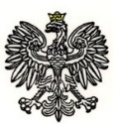 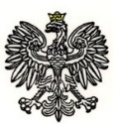 Dotyczy: postępowania prowadzonego w trybie przetargu nieograniczonego na przeglądy techniczne, legalizację oraz naprawę urządzeń pomiarowych, nr ref.: WZP-153/22/12/Z.Wydział Zamówień Publicznych Komendy Stołecznej Policji, działając w imieniu Zamawiającego, po dokonaniu czynności badania i oceny złożonych ofert, zgodnie z art. 253 ust. 2 ustawy z dnia 11 września 2019 r. Prawo zamówień publicznych (Dz. U. 2021, poz. 1129 z późn. zm.), zwanej dalej „ustawą”, informuje, że w ww. postępowaniu:W zadaniu nr 3 na wykonywanie przeglądów technicznych, kalibracji , legalizacji oraz napraw mierników prędkości typu LTI 20-20 najkorzystniejszą ofertę złożył Wykonawca Safety Camera Systems Sp. z.o.o., z siedzibą w Warszawie. Uzasadnienie wyboru:Podstawa prawna:Art. 239 ust. 2 ustawy – „Najkorzystniejsza oferta to oferta przedstawiająca najkorzystniejszy stosunek jakości do ceny lub kosztu lub oferta z najniższą ceną lub kosztem.”Podstawa faktyczna:Wykonawca jako jedyny złożył ofertę. Oferta Wykonawcy spełnia wymagania Zamawiającego zawarte w Specyfikacji Warunków Zamówienia i nie podlega odrzuceniu.Oferta podlegająca ocenie uzyskała nw. wartość punktową:W zadaniu nr 5 na wykonywanie przeglądów technicznych, adiustacji, wzorcowania oraz napraw dymomierzy DS2 najkorzystniejszą ofertę złożył Wykonawca B.T.H.U. Jucla Tomasz Wojdera, z siedzibą we Wrocławiu. Uzasadnienie wyboru:Podstawa prawna:Art. 239 ust. 2 ustawy – „Najkorzystniejsza oferta to oferta przedstawiająca najkorzystniejszy stosunek jakości do ceny lub kosztu lub oferta z najniższą ceną lub kosztem.”Podstawa faktyczna:Wykonawca jako jedyny złożył ofertę. Oferta Wykonawcy spełnia wymagania Zamawiającego zawarte w Specyfikacji Warunków Zamówienia i nie podlega odrzuceniu.Oferta podlegająca ocenie uzyskała nw. wartość punktową:W zadaniu nr 6 na wykonywanie przeglądów technicznych, kalibracji, legalizacji oraz napraw analizatorów spalin Kane Auto 4-1 najkorzystniejszą ofertę złożył Wykonawca B.T.H.U. Jucla Tomasz Wojdera, z siedzibą we Wrocławiu. Uzasadnienie wyboru:Podstawa prawna:Art. 239 ust. 2 ustawy – „Najkorzystniejsza oferta to oferta przedstawiająca najkorzystniejszy stosunek jakości do ceny lub kosztu lub oferta z najniższą ceną lub kosztem.”Podstawa faktyczna:Wykonawca jako jedyny złożył ofertę. Oferta Wykonawcy spełnia wymagania Zamawiającego zawarte w Specyfikacji Warunków Zamówienia i nie podlega odrzuceniu.Oferta podlegająca ocenie uzyskała nw. wartość punktową:/-/NACZELNIKWydziału Zamówień PublicznychKomendy Stołecznej PolicjiMarta GAWRACZNumer ofertyNazwa i siedziba WykonawcyPunkty przyznane w kryterium cena oferty bruttoPunkty przyznane w kryterium termin wykonania usługiPunkty przyznane w kryterium okres gwarancji na wymienione części/podzespołySuma punktów2.Safety Camera Systems Sp. z.o.o., z siedzibą w Warszawie60,0020,000,0080,00Numer ofertyNazwa i siedziba WykonawcyPunkty przyznane w kryterium cena oferty bruttoPunkty przyznane w kryterium termin wykonania usługiPunkty przyznane w kryterium okres gwarancji na wymienione części/podzespołySuma punktów3.B.T.H.U. Jucla Tomasz Wojderaz siedzibą we Wrocławiu60,0020,000,0080,00Numer ofertyNazwa i siedziba WykonawcyPunkty przyznane w kryterium cena oferty bruttoPunkty przyznane w kryterium termin wykonania usługiPunkty przyznane w kryterium okres gwarancji na wymienione części/podzespołySuma punktów3.B.T.H.U. Jucla Tomasz Wojderaz siedzibą we Wrocławiu60,0020,000,0080,00